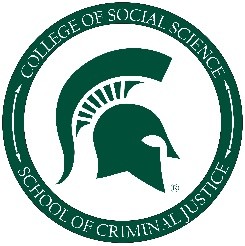 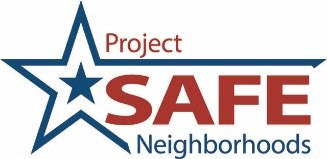 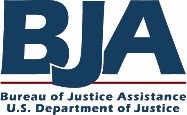 Project Safe Neighborhoods Strategic Action Plan TemplateStrategic Planning1 provides the roadmap for creating clear understanding of PSN goals and the strategies to achieve the goals. Going through the planning process helps build commitment, and helps partners understand why the PSN team is addressing the violence problem in this fashion. Understanding “why” is crucial for effective implementation and sustainability over time.Planning PhasePartnerships for Planning PhaseWho do we need to be involved in the planning phase (see Appendix A)?At a minimum, who are the key partners that will help us assess the violent crime problem? For example, an intelligence or crime analysis unit? Gun Crime Intelligence Center? COMPSTAT unit? State Statistical Analysis Center? ATF and/or FBI intelligence analysts? Street level officers, investigators, task force agents? Probation, parole, corrections? Federal and local prosecutors? Are there additional partners we will need to develop strategies?Problem Analysis to Develop Targeted and Prioritized Enforcement StrategiesWhat are the most serious violent crime problems in our district? To what extent are these problems concentrated in particular places (e.g., gun and gang violence in specific precincts or zones in urban centers) or district-wide (e.g., chronic violent offenders possessing and using firearms)?1 These planning documents borrow from the Planning and Implementation Strategic Planning Resources developed by LISC as resources for the BJA sponsored Innovations in Community-Based Crime Reduction. See the LISC website: http://www.lisc.org/)What types of data (see Appendix B) do we have to analyze the violent crime problem? What do know from street-level intelligence?Results of the Problem Analysis – What Do We Believe Are the Key Drivers of Our Violence Problem?What is the target area(s) for your PSN initiative (region, city, police district(s), neighborhood(s))? Why did you select this target area(s)? Are there some problems that occur throughout the district?What did your problem analysis identify as the key drivers of violent crime in your target area(s)? (see Appendix D)Implementation PhaseGoal Identification – Provide a statement of the PSN team’s goal(s) in addressing violent crime in the target area(s).Targeted and Prioritized Enforcement Strategies to Address the Drivers of Violent CrimeWhat targeted and prioritized people-, place-, or combined enforcement strategies will your PSN team employ to address these violent crime drivers (see Appendix D)?What data or information will initially be used to determine a list of the most violent offenders (see Appendix B)?Are there additional partners we will need to implement these strategies (add to partners identified in Appendix A)?Prevention Strategies to Complement EnforcementWhat focused people-, or place-based prevention strategies will we deploy to complement our targeted and prioritized enforcement strategies (see Appendix E)?Are there additional partners we will need to implement these strategies (add to partners identified in Appendix A)?AccountabilityWhat outcome data will we use to track our progress?How will we monitor violent crime trends in our target areas as well as other parts of the district?Who will be responsible for semi-annual performance reporting?How will we ensure our strategies remain targeted and prioritized?How frequently will we meet to discuss progress, challenges, successes, and mid- course corrections? Who will be involved?Next StepsThe most difficult work will be to translate the plan into action. Having identified strategies, you are encouraged to consider who will be responsible for implementing? Will the strategies occur all at once or be sequenced? What are the details and logistics behind each strategy (e.g., how will we select targeted and prioritized people, groups, gangs, and places? How often do the enforcement and prevention activities occur? How will you track activities and modify as needed?Michigan State University has developed the PSN Violence Reduction Assessment Tool (VRAT). The VRAT is a planning and resource tool intended to assist PSN teams assess their capacity to successfully implement their strategies. PSN teams are encouraged to participate in the VRAT as a supplement to their strategic action plan. For more information see http://www.psnmsu.com/vrat/ or contact Heather Perez, PSN Training and Technical Assistance Coordinator, Michigan State University, perezh@msu.edu.AppendicesAppendix A – Identifying Key PSN PartnersAppendix B – Sources of Data for Analyzing ProblemAppendix C - Problem Analysis SummaryAppendix D - Linking Targeted and Prioritized Enforcement Strategies to Problem AnalysisAppendix E - Prevention StrategiesCriminal Justice Partners:Involved in PlanningInvolved inImplementationPolice (local)Federal law enforcement (specify)Prosecutor’s OfficeU.S. Attorney OfficeCommunity CorrectionsDepartment of CorrectionState Probation and/or ParoleUS ProbationResearch partnerFiscal AgentLocal Government:SchoolsExecutive (Mayor’s Office,Manager)Public HousingCommunity Stakeholders:Faith CommunityNeighborhood AssociationsFoundationsSocial ServicesOutreach WorkersTrauma CenterWhat types of data and sources of information have you gatheredand analyzed?What types of data and sources of information have you gatheredand analyzed?Calls for police servicePolice incident reportsStreet level intelligenceSystematic crime incident reviewsShots fired/shotspotterNIBIN (National Integrated BallisticsIntelligence Network); Gun tracingGun crime case processing (e.g.,GUNSTAT)Citizen perceptionsCommunity characteristicsOtherWhat types of analysis have you conducted?What types of analysis have you conducted?Trend analysisCrime mappingRisk Terrain ModelingSocial Network AnalysisGang auditsRepeat violent offender patternsOtherBased on your analysis of violent crime patterns, to what extent are the following driversof violent crime in your target area? (repeat if multiple target areas)Based on your analysis of violent crime patterns, to what extent are the following driversof violent crime in your target area? (repeat if multiple target areas)Based on your analysis of violent crime patterns, to what extent are the following driversof violent crime in your target area? (repeat if multiple target areas)Rate (1=highest priority; 2=priority; 3=concern but not as significant relative to others; 4=does not appear to drive a significant amount ofour violent crime)Note if this will be a focus of your violence reduction strategyGangs or violent street groupsGeographic hot spot areasFelons in possessionProlific (chronic) violentoffendersStreet disputesHousehold/family/neighbordisputesIntimate partner violenceIllegal drug marketsOther (specify)For each identified driver of violent crime, what strategies have you identified to addressthe problem?For each identified driver of violent crime, what strategies have you identified to addressthe problem?Insert Drivers of Violent Crime that your team has prioritized (from AppendixC)StrategiesIdentify prevention strategies that focus on high-risk people and places?Identify prevention strategies that focus on high-risk people and places?People (e.g., high risk youth; gun involved former prisoners returning to community; shooting victims; communityengagement & awareness)StrategiesPlaces (e.g., repeat violent crime locations; repeat violent crime street segments; high violence neighborhoods,precincts, beats)